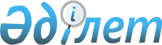 Ескелді аудандық мәслихатының 2020 жылғы 25 желтоқсандағы № 79-435 "Ескелді ауданының 2021-2023 жылдарға арналған бюджеті туралы" шешіміне өзгерістер енгізу туралыАлматы облысы Ескелді аудандық мәслихатының 2021 жылғы 12 мамырдағы № 8-31 шешімі. Қазақстан Республикасының Әділет министрлігінде 2021 жылы 8 маусымда № 22947 болып тіркелді
      Ескелдi аудандық мәслихаты ШЕШТІ:
      1. Ескелді аудандық мәслихатының "Ескелді ауданының 2021-2023 жылдарға арналған бюджеті туралы" 2020 жылғы 25 желтоқсандағы № 79-435 (Нормативтік құқықтық актілерді мемлекеттік тіркеудің тізілімінде № 5863 тіркелген) шешіміне келесі өзгерістер енгізілсін:
      көрсетілген шешімнің 1-тармағы жаңа редакцияда баяндалсын:
       "1. 2021-2023 жылдарға арналған аудандық бюджеті тиісінше осы шешімнің 1, 2 және 3-қосымшаларына сәйкес, оның ішінде 2021 жылға келесі көлемдерде бекітілсін:
      1) кірістер 9 463 983 мың теңге, оның ішінде:
      салықтық түсімдер 204 680 мың теңге;
      салықтық емес түсімдер 101 981 мың теңге;
      негізгі капиталды сатудан түсетін түсімдер 45 500 мың теңге;
      трансферттер түсімі 9 111 822 мың теңге;
      2) шығындар 9 635 553 мың теңге; 
      3) таза бюджеттік кредиттеу 129 053 мың теңге, оның ішінде: 
      бюджеттік кредиттер 199 898 мың теңге;
      бюджеттік кредиттерді өтеу 70 845 мың теңге;
      4) қаржы активтерімен операциялар бойынша сальдо 0 теңге, оның ішінде:
      қаржы активтерін сатып алу 0 теңге;
      мемлекеттің қаржы активтерін сатудан түсетін түсімдер 0 теңге;
      5) бюджет тапшылығы (профициті) (-) 300 623 мың теңге;
      6) бюджет тапшылығын қаржыландыру (профицитін пайдалану) 300 623 мың теңге, оның ішінде:
      қарыздар түсімі 199 898 мың теңге;
      қарыздарды өтеу 70 853 мың теңге;
      бюджет қаражатының пайдаланылатын қалдықтары 171 578 мың теңге.".
      2. Көрсетілген шешімнің 1-қосымшасы осы шешімнің қосымшасына сәйкес жаңа редакцияда баяндалсын.
      3. Осы шешім 2021 жылдың 1 қаңтарынан бастап қолданысқа енгізіледі. 2021 жылға арналған аудандық бюджет
					© 2012. Қазақстан Республикасы Әділет министрлігінің «Қазақстан Республикасының Заңнама және құқықтық ақпарат институты» ШЖҚ РМК
				
      Ескелді аудандық мәслихаты сессиясының төрағасы

А. Хильниченко

      Ескелді аудандық мәслихатының хатшысы

К. Сатанов
Ескелді аудандық мәслихаты 2021 жылғы 12 мамырдағы № 8-31 шешіміне қосымшаЕскелді аудандық мәслихаты 2020 жылғы 25 желтоқсандағы № 79-435 шешіміне 1-қосымша
Санаты
Санаты
Санаты
Санаты
Сомасы (мың теңге)
Сыныбы
Сыныбы
Сыныбы
Сомасы (мың теңге)
Iшкi сыныбы
Iшкi сыныбы
Сомасы (мың теңге)
Атауы
Сомасы (мың теңге)
Кірістер
9 463 983
1
Салықтық түсімдер
204 680
01
Табыс салығы
59 000
1
Корпоративтік табыс салығы
59 000
04
Меншiкке салынатын салықтар
124 000
1
Мүлiкке салынатын салықтар
124 000
05
Тауарларға, жұмыстарға және қызметтерге салынатын ішкі салықтар
14 180
2
Акциздер
1 800
3
Табиғи және басқа да ресурстарды пайдаланғаны үшін түсетін түсімдер
4 500
4
Кәсіпкерлік және кәсіби қызметті жүргізгені үшін алынатын алымдар
7 880
08
Заңдық мәнді іс-әрекеттерді жасағаны және (немесе) оған уәкілеттігі бар мемлекеттік органдар немесе лауазымды адамдар құжаттар бергені үшін алатын міндетті төлемдер
7 500
1
Мемлекеттік баж
7 500
2
Салықтық емес түсiмдер
101 981
01
Мемлекеттік меншіктен түсетін кірістер
3 100
5
Мемлекет меншігіндегі мүлікті жалға беруден түсетін кірістер
3 100
06
Басқа да салық емес түсімдер
98 881
1
Басқа да салық емес түсімдер
98 881
3
Негізгі капиталды сатудан түсетін түсімдер
45 500
01
Мемлекеттік мекемелерге бекітілген мемлекеттік мүлікті сату
22 000
1
Мемлекеттік мекемелерге бекітілген мемлекеттік мүлікті сату
22 000
03
Жердi және материалдық емес активтердi сату
23 500
1
Жерді сату
23 000
2
Материалдық емес активтерді сату 
500
4
Трансферттердің түсімдері
9 111 822
01
Төмен тұрған мемлекеттiк басқару органдарынан трансферттер 
5 738
3
Аудандық маңызы бар қалалардың, ауылдардың, кенттердің, ауылдық округтардың бюджеттерінен трансферттер
5 738
02
Мемлекеттiк басқарудың жоғары тұрған органдарынан түсетiн трансферттер
9 106 084
2
Облыстық бюджеттен түсетiн трансферттер
9 106 084
Функционалдық топ
Функционалдық топ
Функционалдық топ
Функционалдық топ
Функционалдық топ
Сомасы (мың теңге)
Кіші функция
Кіші функция
Кіші функция
Кіші функция
Сомасы (мың теңге)
Бюджеттік бағдарламалардың әкімшісі
Бюджеттік бағдарламалардың әкімшісі
Бюджеттік бағдарламалардың әкімшісі
Сомасы (мың теңге)
Бағдарлама
Бағдарлама
Сомасы (мың теңге)
Атауы
Сомасы (мың теңге)
Шығындар
9 635 553
01
Жалпы сипаттағы мемлекеттiк қызметтер 
285 071
1
Мемлекеттiк басқарудың жалпы функцияларын орындайтын өкiлдi, атқарушы және басқа органдар
243 524
112
Аудан (облыстық маңызы бар қала) мәслихатының аппараты
25 173
001
Аудан (облыстық маңызы бар қала) мәслихатының қызметін қамтамасыз ету жөніндегі қызметтер
23 818
003
Мемлекеттік органның күрделі шығыстары
1 355
122
Аудан (облыстық маңызы бар қала) әкімінің аппараты
218 351
001
Аудан (облыстық маңызы бар қала) әкімінің қызметін қамтамасыз ету жөніндегі қызметтер
121 956
003
Мемлекеттік органның күрделі шығыстары
4 500
113
Төменгі тұрған бюджеттерге берілетін нысаналы ағымдағы трансферттер
91 895
2
Қаржылық қызмет
23 878
452
Ауданның (облыстық маңызы бар қаланың) қаржы бөлімі
23 878
001
Ауданның (облыстық маңызы бар қаланың) бюджетін орындау және коммуналдық меншігін басқару саласындағы мемлекеттік саясатты іске асыру жөніндегі қызметтер
20 270
003
Салық салу мақсатында мүлікті бағалауды жүргізу
2 284
010
Жекешелендіру, коммуналдық меншікті басқару, жекешелендіруден кейінгі қызмет және осыған байланысты дауларды реттеу
1 324
5
Жоспарлау және статистикалық қызмет
17 669
453
Ауданның (облыстық маңызы бар қаланың) экономика және бюджеттік жоспарлау бөлімі
17 669
001
Экономикалық саясатты, мемлекеттік жоспарлау жүйесін қалыптастыру және дамыту саласындағы мемлекеттік саясатты іске асыру жөніндегі қызметтер
16969
004
Мемлекеттік органның күрделі шығыстары
700 
02
Қорғаныс
13 994
1
Әскери мұқтаждар
9 984
122
Аудан (облыстық маңызы бар қала) әкімінің аппараты
9 984
005
Жалпыға бірдей әскери міндетті атқару шеңберіндегі іс-шаралар
9 984
2
Төтенше жағдайлар жөнiндегi жұмыстарды ұйымдастыру
4 010
122
Аудан (облыстық маңызы бар қала) әкімінің аппараты
4 010
007
Аудандық (қалалық) ауқымдағы дала өрттерінің, сондай-ақ мемлекеттік өртке қарсы қызмет органдары құрылмаған елдi мекендерде өрттердің алдын алу және оларды сөндіру жөніндегі іс-шаралар
4 010
06
Әлеуметтiк көмек және әлеуметтiк қамсыздандыру
1 464 026
1
Әлеуметтiк қамсыздандыру
624 561
451
Ауданның (облыстық маңызы бар қаланың) жұмыспен қамту және әлеуметтік бағдарламалар бөлімі
624 561
005
Мемлекеттік атаулы әлеуметтік көмек 
624 561
2
Әлеуметтiк көмек
787 206
451
Ауданның (облыстық маңызы бар қаланың) жұмыспен қамту және әлеуметтік бағдарламалар бөлімі
787 206
002
Жұмыспен қамту бағдарламасы
486 606
004
Ауылдық жерлерде тұратын денсаулық сақтау, білім беру, әлеуметтік қамтамасыз ету, мәдениет, спорт және ветеринар мамандарына отын сатып алуға Қазақстан Республикасының заңнамасына сәйкес әлеуметтік көмек көрсету
28 032
006
Тұрғын үйге көмек көрсету
8 250
007
Жергілікті өкілетті органдардың шешімі бойынша мұқтаж азаматтардың жекелеген топтарына әлеуметтік көмек
55 218
010
Үйден тәрбиеленіп оқытылатын мүгедек балаларды материалдық қамтамасыз ету
3 290
014
Мұқтаж азаматтарға үйде әлеуметтiк көмек көрсету
57 473
017
Оңалтудың жеке бағдарламасына сәйкес мұқтаж мүгедектерді протездік-ортопедиялық көмек, сурдотехникалық құралдар, тифлотехникалық құралдар, санаторий-курорттық емделу, міндетті гигиеналық құралдармен қамтамасыз ету, арнаулы жүріп-тұру құралдары, қозғалуға қиындығы бар бірінші топтағы мүгедектерге жеке көмекшінің және есту бойынша мүгедектерге қолмен көрсететін тіл маманының қызметтері мен қамтамасыз ету
104 003
023
Жұмыспен қамту орталықтарының қызметін қамтамасыз ету
44 334
9
Әлеуметтiк көмек және әлеуметтiк қамтамасыз ету салаларындағы өзге де қызметтер
52 259
451
Ауданның (облыстық маңызы бар қаланың) жұмыспен қамту және әлеуметтік бағдарламалар бөлімі
45 184
001
Жергілікті деңгейде халық үшін әлеуметтік бағдарламаларды жұмыспен қамтуды қамтамасыз етуді іске асыру саласындағы мемлекеттік саясатты іске асыру жөніндегі қызметтер 
30 538
011
Жәрдемақыларды және басқа да әлеуметтік төлемдерді есептеу, төлеу мен жеткізу бойынша қызметтерге ақы төлеу
5 655
021
Мемлекеттік органның күрделі шығыстары
200
050
Қазақстан Республикасында мүгедектердің құқықтарын қамтамасыз етуге және өмір сүру сапасын жақсарту 
8 441
067
Ведомстволық бағыныстағы мемлекеттік мекемелерінің және ұйымдарының күрделі шығыстары
350
487
Ауданның (облыстық маңызы бар қаланың) тұрғын үй-коммуналдық шаруашылық және тұрғын үй инспекциясы бөлімі
7 075
094
Әлеуметтік көмек ретінде тұрғын үй сертификаттарын беру 
7 000
097
Сенім білдірілген агенттің тұрғын үй сертификаттарын беру бойынша (бюджеттік кредит түріндегі әлеуметтік қолдау) қызметтеріне ақы төлеу
75
07
Тұрғын үй-коммуналдық шаруашылық
3 084 681
1
Тұрғын үй шаруашылығы
1 564 301
467
Ауданның (облыстық маңызы бар қаланың) құрылыс бөлімі
1 145 840
003
Коммуналдық тұрғын үй қорының тұрғын үйін жобалау және (немесе) салу, реконструкциялау
883 993
004
Инженерлік-коммуникациялық инфрақұрылымды жобалау, дамыту және (немесе) жайластыру
261 847
487
Ауданның (облыстық маңызы бар қаланың) тұрғын үй-коммуналдық шаруашылық және тұрғын үй инспекциясы бөлімі
418 461
001
Тұрғын үй-коммуналдық шаруашылық және тұрғын үй қоры саласында жергілікті деңгейде мемлекеттік саясатты іске асыру бойынша қызметтер
14 401
032
Ведомстволық бағыныстағы мемлекеттік мекемелер мен ұйымдардың күрделі шығыстары
6 082
113
Төменгі тұрған бюджеттерге берілетін нысаналы ағымдағы трансферттер
397 978
2
Коммуналдық шаруашылық
1 400 971
487
Ауданның (облыстық маңызы бар қаланың) тұрғын үй-коммуналдық шаруашылық және тұрғын үй инспекциясы бөлімі
1 400 971
016
Сумен жабдықтау және су бұру жүйесінің жұмыс істеуі
8 588
028
Коммуналдық шаруашылықты дамыту
49 063
029
Сумен жабдықтау және су бұру жүйелерін дамыту
1 343 320
3
Елді-мекендерді көркейту
119 409
487
Ауданның (облыстық маңызы бар қаланың) тұрғын үй-коммуналдық шаруашылық және тұрғын үй инспекциясы бөлімі
119 409
025
Елдi мекендердегі көшелердi жарықтандыру
119 409
08
Мәдениет, спорт, туризм және ақпараттық кеңістiк
468 070
1
Мәдениет саласындағы қызмет
133 052
455
Ауданның (облыстық маңызы бар қаланың) мәдениет және тілдерді дамыту бөлімі
133 052
003
Мәдени-демалыс жұмысын қолдау
133 052
2
Спорт
13 275
465
Ауданның (облыстық маңызы бар қаланың) дене шынықтыру және спорт бөлімі
13 275
001
Жергілікті деңгейде дене шынықтыру және спорт саласындағы мемлекеттік саясатты іске асыру жөніндегі қызметтер
7 886
006
Аудандық (облыстық маңызы бар қалалық) деңгейде спорттық жарыстар өткiзу
563
007
Әртүрлi спорт түрлерi бойынша аудан (облыстық маңызы бар қала) құрама командаларының мүшелерiн дайындау және олардың облыстық спорт жарыстарына қатысуы
4 826
3
Ақпараттық кеңiстiк
100 540
455
Ауданның (облыстық маңызы бар қаланың) мәдениет және тілдерді дамыту бөлімі
83 826
006
Аудандық (қалалық) кiтапханалардың жұмыс iстеуi
82 744
007
Мемлекеттiк тiлдi және Қазақстан халқының басқа да тiлдерін дамыту
1 082
456
Ауданның (облыстық маңызы бар қаланың) ішкі саясат бөлімі
16 714
002
Мемлекеттік ақпараттық саясат жүргізу жөніндегі қызметтер
16 714
9
Мәдениет, спорт, туризм және ақпараттық кеңiстiктi ұйымдастыру жөнiндегi өзге де қызметтер
221 203
455
Ауданның (облыстық маңызы бар қаланың) мәдениет және тілдерді дамыту бөлімі
203 589
001
Жергілікті деңгейде тілдерді және мәдениетті дамыту саласындағы мемлекеттік саясатты іске асыру жөніндегі қызметтер
7 879
032
Ведомстволық бағыныстағы мемлекеттік мекемелер мен ұйымдардың күрделі шығыстары
195 710
456
Ауданның (облыстық маңызы бар қаланың) ішкі саясат бөлімі
17 614
001
Жергілікті деңгейде ақпарат, мемлекеттілікті нығайту және азаматтардың әлеуметтік сенімділігін қалыптастыру саласында мемлекеттік саясатты іске асыру жөніндегі қызметтер
16 614
003
Жастар саясаты саласында іс-шараларды іске асыру
1 000
10
Ауыл, су, орман, балық шаруашылығы, ерекше қорғалатын табиғи аумақтар, қоршаған ортаны және жануарлар дүниесін қорғау, жер қатынастары
119 093
1
Ауыл шаруашылығы
20 439
462
Ауданның (облыстық маңызы бар қаланың) ауыл шаруашылығы бөлімі
20 439
001
Жергілікті деңгейде ауыл шаруашылығы саласындағы мемлекеттік саясатты іске асыру жөніндегі қызметтер
20 439
6
Жер қатынастары
52 438
463
Ауданның (облыстық маңызы бар қаланың) жер қатынастары бөлімі
52 438
001
Аудан (облыстық маңызы бар қала) аумағында жер қатынастарын реттеу саласындағы мемлекеттік саясатты іске асыру жөніндегі қызметтер
11 169
004
Жердi аймақтарға бөлу жөнiндегi жұмыстарды ұйымдастыру
38 572
006
Аудандардың, облыстық маңызы бар, аудандық маңызы бар қалалардың, кенттердiң, ауылдардың, ауылдық округтердiң шекарасын белгiлеу кезiнде жүргiзiлетiн жерге орналастыру
2 697
9
Ауыл, су, орман, балық шаруашылығы, қоршаған ортаны қорғау және жер қатынастары саласындағы басқа да қызметтер
46 216
453
Ауданның (облыстық маңызы бар қаланың) экономика және бюджеттік жоспарлау бөлімі
46 216
099
Мамандарға әлеуметтік қолдау көрсету жөніндегі шараларды іске асыру
46 216
11
Өнеркәсіп, сәулет, қала құрылысы және құрылыс қызметі
19 042
2
Сәулет, қала құрылысы және құрылыс қызметі
19 042
467
Ауданның (облыстық маңызы бар қаланың) құрылыс бөлімі
8 315
001
Жергілікті деңгейде құрылыс саласындағы мемлекеттік саясатты іске асыру жөніндегі қызметтер
8 315
468
Ауданның (облыстық маңызы бар қаланың) сәулет және қала құрылысы бөлімі
10 727
001
Жергілікті деңгейде сәулет және қала құрылысы саласындағы мемлекеттік саясатты іске асыру жөніндегі қызметтер
10 727
12
Көлiк және коммуникация
331 658
1
Автомобиль көлiгi
310 214
485
Ауданның (облыстық маңызы бар қаланың) жолаушылар көлігі және автомобиль жолдары бөлімі
310 214
023
Автомобиль жолдарының жұмыс істеуін қамтамасыз ету
84 821
045
Аудандық маңызы бар автомобиль жолдарын және елді-мекендердің көшелерін күрделі және орташа жөндеу
225 393
9
Көлiк және коммуникациялар саласындағы өзге де қызметтер
21 444
485
Ауданның (облыстық маңызы бар қаланың) жолаушылар көлігі және автомобиль жолдары бөлімі
21 444
001
Жергілікті деңгейде жолаушылар көлігі және автомобиль жолдары саласындағы мемлекеттік саясатты іске асыру жөніндегі қызметтер
9 944
113
Төменгі тұрған бюджеттерге берілетін нысаналы ағымдағы трансферттер
11 500
13
Басқалар
319 478
3
Кәсiпкерлiк қызметтi қолдау және бәсекелестіктіқорғау
7 133
469
Ауданның (облыстық маңызы бар қаланың) кәсіпкерлік бөлімі
7 133
001
Жергілікті деңгейде кәсіпкерлікті дамыту саласындағы мемлекеттік саясатты іске асыру жөніндегі қызметтер
7 133
9
Басқалар
312 345
452
Ауданның (облыстық маңызы бар қаланың) қаржы бөлімі
9 252
012
Ауданның (облыстық маңызы бар қаланың) жергілікті атқарушы органының резерві 
9 252
485
Ауданның (облыстық маңызы бар қаланың) жолаушылар көлігі және автомобиль жолдары бөлімі
13 000
052
"Ауыл-Ел бесігі" жобасы шеңберінде ауылдық елді мекендердегі әлеуметтік және инженерлік инфрақұрылым бойынша іс-шараларды іске асыру
13 000
487
Ауданның (облыстық маңызы бар қаланың) тұрғын үй-коммуналдық шаруашылық және тұрғын үй инспекциясы бөлімі
290 093
079
"Ауыл-Ел бесігі" жобасы шеңберінде ауылдық елді мекендердегі әлеуметтік және инженерлік инфрақұрылымдарды дамыту
290 093
14
Борышқа қызмет көрсету
33 695
1
Борышқа қызмет көрсету
33 695
452
Ауданның (облыстық маңызы бар қаланың) қаржы бөлімі
33 695
Жергілікті атқарушы органдардың облыстық бюджеттен қарыздар бойынша сыйақылар мен өзге де төлемдерді төлеу бойынша борышына қызмет көрсетуге
33 695
15
Трансферттер
3 496 745
1
Трансферттер
3 496 745
452
Ауданның (облыстық маңызы бар қаланың) қаржы бөлімі
3 496 745
006
Пайдаланылмаған (толық пайдаланылмаған) нысаналы трансферттерді қайтару
54 766
024
Заңнаманы өзгертуге байланысты жоғары тұрған бюджеттің шығындарын өтеуге төменгі тұрған бюджеттен ағымдағы нысаналы трансферттер
3 302 814
038
Субвенциялар
139 165
Функционалдық топ
Функционалдық топ
Функционалдық топ
Функционалдық топ
Функционалдық топ
Сомасы (мың теңге)
Кіші функция
Кіші функция
Кіші функция
Кіші функция
Сомасы (мың теңге)
Бюджеттік бағдарламалардың әкімшісі
Бюджеттік бағдарламалардың әкімшісі
Бюджеттік бағдарламалардың әкімшісі
Сомасы (мың теңге)
Бағдарлама
Бағдарлама
Сомасы (мың теңге)
Атауы
Сомасы (мың теңге)
ІІІ. Таза бюджеттік кредиттеу
129 053
Бюджеттік кредиттер
199 898
6
Әлеуметтiк көмек және әлеуметтiк қамсыздандыру
3 000
9
Әлеуметтiк көмек және әлеуметтiк қамтамасыз ету салаларындағы өзге де қызметтер
3 000
487
Ауданның (облыстық маңызы бар қаланың) тұрғын үй-коммуналдық шаруашылық және тұрғын үй инспекциясы бөлімі
3 000
095
Әлеуметтік қолдау ретінде тұрғын үй сертификаттарын беру үшін бюджеттік кредиттер
3 000
10
Ауыл, су, орман, балық шаруашылығы, ерекше қорғалатын табиғи аумақтар, қоршаған ортаны және жануарлар дүниесін қорғау, жер қатынастары
196 898
9
Ауыл, су, орман, балық шаруашылығы, қоршаған ортаны қорғау және жер қатынастары саласындағы басқа да қызметтер
196 898
453
Ауданның (облыстық маңызы бар қаланың) экономика және бюджеттік жоспарлау бөлімі
196 898
006
Мамандарды әлеуметтік қолдау шараларын іске асыру үшін бюджеттік кредиттер
196 898
Санаты
Санаты
Санаты
Санаты
Сомасы (мың теңге)
Сыныбы
Сыныбы
Сыныбы
Сомасы (мың теңге)
Iшкi сыныбы
Iшкi сыныбы
Сомасы (мың теңге)
Атауы
Сомасы (мың теңге)
5
Бюджеттік кредиттерді өтеу
70 845
01
Бюджеттік кредиттерді өтеу
70 845
1
Мемлекеттік бюджеттен берілген бюджеттік кредиттерді өтеу
70 845
Функционалдық топ
Функционалдық топ
Функционалдық топ
Функционалдық топ
Функционалдық топ
Сомасы (мың теңге)
Кіші функция
Кіші функция
Кіші функция
Кіші функция
Сомасы (мың теңге)
Бюджеттік бағдарламалардың әкiмшiсi
Бюджеттік бағдарламалардың әкiмшiсi
Бюджеттік бағдарламалардың әкiмшiсi
Сомасы (мың теңге)
Бағдарлама
Бағдарлама
Сомасы (мың теңге)
Атауы
Сомасы (мың теңге)
IV. Қаржы активтерімен операциялар бойынша сальдо
0
Қаржы активтерін сатып алу
0
Санаты
Санаты
Санаты
Санаты
Сомасы (мың теңге)
Сыныбы
Сыныбы
Сыныбы
Сомасы (мың теңге)
Iшкi сыныбы
Iшкi сыныбы
Сомасы (мың теңге)
Атауы
Сомасы (мың теңге)
Мемлекеттің қаржы активтерін сатудан түсетін түсімдер
0
Санаты
Санаты
Санаты
Санаты
Сомасы (мың теңге)
Сыныбы
Сыныбы
Сыныбы
Сомасы (мың теңге)
Iшкi сыныбы
Iшкi сыныбы
Сомасы (мың теңге)
Атауы
Сомасы (мың теңге)
V. Бюджет тапшылығы (профициті)
- 300 623
VI. Бюджет тапшылығын қаржыландыру (профицитін пайдалану)
300 623
7
Қарыздар түсімі
199 898
01
Мемлекеттік ішкі қарыздар 
199 898
2
Қарыз алу келісім-шарттары
199 898
8
Бюджет қаражаттарының пайдаланылатын қалдықтары
171 578
01
Бюджет қаражатының қалдықтары
171 578
1
Бюджет қаражатының бос қалдықтары
171 578
Функционалдық топ
Функционалдық топ
Функционалдық топ
Функционалдық топ
Функционалдық топ
Сомасы (мың теңге)
Кіші функция
Кіші функция
Кіші функция
Кіші функция
Сомасы (мың теңге)
Бюджеттік бағдарламалардың әкімшісі
Бюджеттік бағдарламалардың әкімшісі
Бюджеттік бағдарламалардың әкімшісі
Сомасы (мың теңге)
Бағдарлама
Бағдарлама
Сомасы (мың теңге)
Атауы
Сомасы (мың теңге)
Қарыздарды өтеу
70 853
16
Қарыздарды өтеу
70 853
1
Қарыздарды өтеу
70 853
452
Ауданның (облыстық маңызы бар қаланың) қаржы бөлімі
70 853
008
Жергілікті атқарушы органның жоғары тұрған бюджет алдындағы борышын өтеу
70 845
021
Жергілікті бюджеттен бөлінген пайдаланылмаған бюджеттік кредиттерді қайтару
8